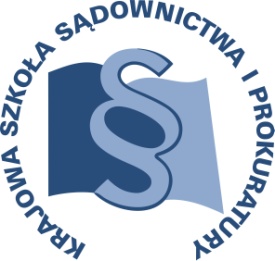 OSU-II.401.131.2017				Lublin, 18 października 2017 r.K25/17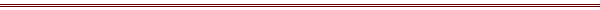 P R O G R A MSZKOLENIA DLA SĘDZIÓW I ASESORÓW ORZEKAJĄCYCH W SPRAWACH KARNYCH, PROKURATORÓW I ASESORÓW PROKURATURYTEMAT SZKOLENIA:„Prawne aspekty ochrony dóbr kultury”DATA I MIEJSCE:18 – 20 grudnia 2017 r.	Ośrodek Szkoleniowy w Dębem	05-140 Serock	tel. (22) 774-20-61, 774-21-51ORGANIZATOR:Krajowa Szkoła Sądownictwa i ProkuraturyOśrodek Szkolenia Ustawicznego i Współpracy Międzynarodowejul. Krakowskie Przedmieście 62, 20 - 076 Lublintel. 81 440 87 10we współpracy z Ministerstwem Kultury i Dziedzictwa Narodowego OSOBY ODPOWIEDZIALNE ZE STRONY ORGANIZATORA:merytorycznie:					organizacyjnie:sędzia dr Janusz Konecki 				specjalista Dorota Jędrasiktel. 81 458 37 58 					tel. 81 440 87 14 e-mail: j.konecki@kssip.gov.pl			e-mail: d.jedrasik@kssip.gov.pl   WYKŁADOWCY:Katarzyna Zalasińskadoktor habilitowana nauk prawnych, z-ca Dyrektora Departamentu Ochrony Zabytków Ministerstwa Kultury i Dziedzictwa Narodowego, adiunkt w Katedrze Prawa i Postępowania Administracyjnego Uniwersytetu Warszawskiego. Członek Rady Ochrony Zabytków, Polskiego Komitetu Narodowego Międzynarodowej Rady Muzeów ICOM, Polskiego Komitetu Narodowego ICOMOS oraz Towarzystwa Opieki nad Zabytkami. Autorka wielu publikacji z zakresu prawnej ochrony zabytków, w tym Ochrona zabytków. Orzecznictwo z komentarzem, Warszawa 2010; Prawna ochrona zabytków nieruchomych, Warszawa 2010; Muzea studium administracyjnoprawne, Warszawa 2014; Wykład prawa ochrony zabytków, Warszawa-Gdańsk 2015 (współautor K. Zeidler). Kamil Zeidlerdoktor habilitowany nauk prawny, profesor w Katedrze Teorii i Filozofii Państwa i Prawa Uniwersytetu Gdańskiego. Dyrektor Centrum Studiów Azji Wschodniej UG. Członek m.in. Rady naukowej "Muzealnictwa", Rady programowej Narodowego Instytutu Muzealnictwa i Ochrony Zbiorów, Polskiego Komitetu Narodowego ICOMOS; Polskiego Komitetu Narodowego ICOM. Stypendysta Ministra Kultury na pracę naukowo-badawczą w zakresie ochrony dóbr kultury (2003); stypendysta Ministra Kultury i Dziedzictwa Narodowego na pracę naukowo-badawczą w zakresie ochrony dóbr kultury (2007). Autor wielu publikacji, w tym dotyczących prawnej ochrony dóbr kultury, a także redaktor publikacji Leksykon prawa ochrony zabytków. 100 podstawowych pojęć, Warszawa 2010.Maciej Trzcińskidoktor habilitowany nauk prawnych, profesor Uniwersytetu Wrocławskiego, z-ca dyrektora Muzeum Miejskiego Wrocławia. Członek Polskiego Towarzystwa Kryminalistycznego, Stowarzyszenia Naukowego Archeologów Polskich i Polskiego Komitetu Międzynarodowej Rady Ochrony Zabytków ICOM. Ceniony wykładowca na kierunkach prawo, historia, archeologia na temat m.in. prawnych aspektów ochrony i zarządzania dziedzictwem kulturowym i przestępczości przeciwko dziedzictwu kulturowemu. Specjalizuje się w tematyce przestępczości przeciwko zabytkom. Autor wielu publikacji z zakresu prawnej ochrony zabytków, w tym między innymi Przestępczość przeciwko zabytkom archeologicznym. Problematyka prawno-kryminalistyczna, Warszawa 2010.Jacek Brudnicki kierownik Zespołu ds. analiz uwarunkowań prawnych ochrony dziedzictwa w Narodowym Instytucie Dziedzictwa, adwokat, członek pozaetatowy Samorządowego Kolegium Odwoławczego w Warszawie. Posiada doświadczenie szkoleniowe i dydaktyczne w zakresie zagadnień prawnej ochrony zabytków i zarządzania dziedzictwem kulturowym. Autor publikacji z tej tematyki. Zajęcia prowadzone będą w formie seminarium.PROGRAM SZCZEGÓŁOWYPONIEDZIAŁEK	18 grudnia 2017 r.12.00	odjazd autokaru z Warszawy (parking przy Pałacu Kultury i Nauki od strony Muzeum Techniki) autokar za przednią szybą będzie posiadał tabliczkę z napisem KSSiP /Dębe13.00	przyjazd i zakwaterowanie uczestników szkolenia13.30 – 14.30 	obiad 14.30 – 16.00	Dziedzictwo kulturowe, dobro kultury, zabytek - 				podstawowe pojęcia związane z prawem ochrony 				zabytków.Prowadzenie – Katarzyna Zalasińska16.00 – 16.15 	przerwa16.15 – 17.45 	Formy ochrony konserwatorskiej oraz skutki ich 				wprowadzenia.Prowadzenie – Katarzyna Zalasińska18.00  	kolacja WTOREK		19 grudnia 2017 r.08.00 – 09.00       śniadanie 09.00 – 10.30	Karnoprawna ochrona dziedzictwa kultury – przestępstwa pozakodeksowe oraz wykroczenia. Ochrona dziedzictwa kultury w prawie międzynarodowym – zagadnienia zwalczania przestępczości przeciwko dziedzictwu kultury.	Prowadzenie – Kamil Zeidler10.30 – 10.45 	przerwa 
10.45 – 12.15 	Aktualne zagrożenie dóbr kultury przestępczością – skala zjawiska, zagrożenie, prognozy, kierunki działań profilaktycznych. Analiza postępowań w sprawach o przestępstwa i wykroczenia przeciwko zabytkom oraz przestępstwa przeciwko dobrom o szczególnym znaczeniu dla kultury.	Prowadzenie – Maciej Trzciński12.15 – 13.30 	obiad 13.30 – 15.00  	Aktualne zagrożenie dóbr kultury przestępczością… – ciąg dalszy zajęć.	Prowadzenie – Maciej Trzciński15.00 – 15.15 	przerwa 
15.15 – 16.45 	Aktualne zagrożenie dóbr kultury przestępczością… – ciąg dalszy zajęć.	Prowadzenie – Maciej Trzciński17.30    	kolacja ŚRODA		20 grudnia 2017 r.07.30 – 08.30      śniadanie 08.30 – 10.00	Skutki zniszczenia i utraty wartości zabytków oraz zagadnienia nadzoru konserwatorskiego.	Prowadzenie – Jacek Brudnicki 10.00 – 10.15 	przerwa 
10.15 – 11.45	Bazy danych z informacjami o skradzionych dobrach kultury – zakres i przydatność informacji zawartych w poszczególnych rejestrach, możliwość dostępu. 	Inne narzędzia wykorzystywanie w ochronie dziedzictwa kulturowego przed przestępczością – zakres i przydatność do prowadzenia postępowania karnego. Współpraca międzyinstytucjonalna w prowadzeniu postępowań karnych dot. przestępczości przeciwko dziedzictwu kulturowemu. 	Analiza aktów prawnych dotyczących ochrony dziedzictwa kulturowego pod kątem przepisów pomocnych w prowadzeniu postępowań karnych.	Prowadzenie – Jacek Brudnicki11.45 – 12.30	obiad 12.45			odjazd uczestników do WarszawyProgram szkolenia dostępny jest na Platformie Szkoleniowej KSSiP pod adresem:http://szkolenia.kssip.gov.pl/login/ oraz na stronie internetowej KSSiP pod adresem: www.kssip.gov.pl Zaświadczenie potwierdzające udział w szkoleniu generowane jest za pośrednictwem Platformy Szkoleniowej KSSiP. Warunkiem uzyskania zaświadczenia jest obecność na szkoleniu oraz uzupełnienie znajdującej się na Platformie Szkoleniowej anonimowej ankiety ewaluacyjnej (znajdującej się pod programem szkolenia) dostępnej w okresie 30 dni po zakończeniu szkolenia.Po uzupełnieniu ankiety zaświadczenie można pobrać i wydrukować z zakładki 
„moje zaświadczenia”.